The University ofAlabamaNoyce Scholarship Programfor Chemistry, Physics,and MathematicsPre-Service Secondary Teachers (UA-Noyce)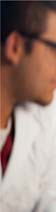 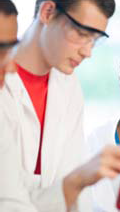 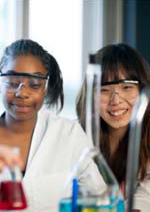 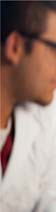 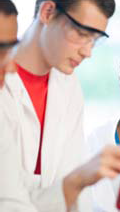 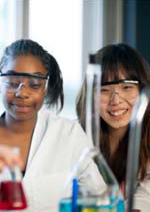 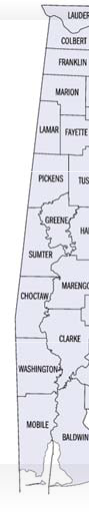 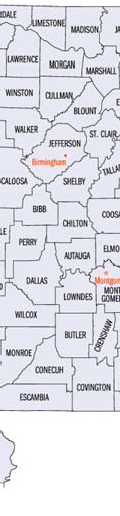 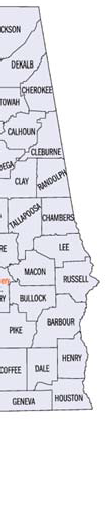 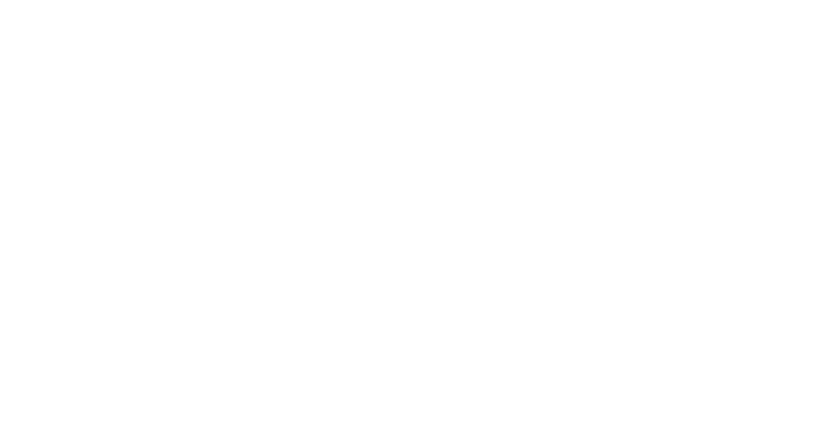 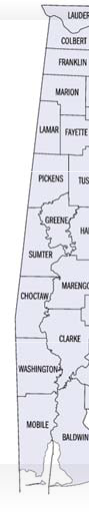 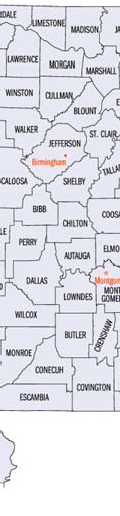 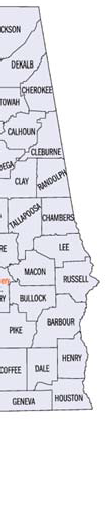 Scholarship Application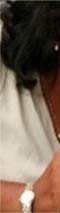 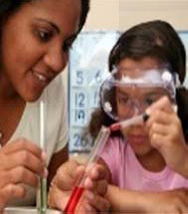 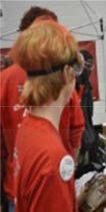 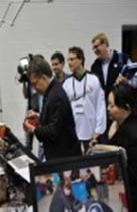 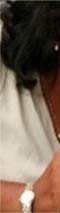 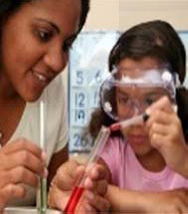 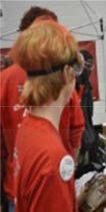 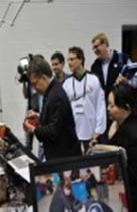 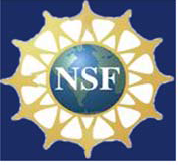 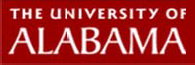 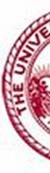 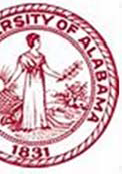 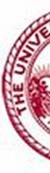 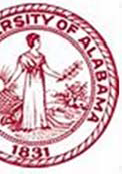 UA - Noyce Scholars Program DescriptionThe demand for high school chemistry, physics, and mathematics teachers in the USA exceeds all other disciplines particularly in the southeast, with critical demand in Alabama.Although 33% of U.S. high school students take one year of physics, only 19% do so in Alabama. Chemistry and physics classes have been dropped by an increasing number of Alabama schools in recent years. Alabama’s need for secondary mathematics teachers is high. During 2010, 69 secondary math teaching positions (17%) remained unfilled.The University of Alabama Robert Noyce Scholarship/Stipend Program funded by the National Science Foundation, is designed increase the number and diversity of teachers graduating in chemistry, physics, and mathematics, and teaching in Alabama. The program is supported by The University of Alabama, Bevill State Community College, Calhoun State Community College, Gadsden State Community College, Jefferson State Community College, Lawson State Community College, Shelton State Community College, Wallace Community College - Selma, and Wallace State Community College - Hanceville. The program has 3 major goals that include 1) recruitment through early teaching experiences, 2) collaborative strategies supporting and sustaining juniors and seniors, and 3) extensive and evolving induction for graduates of the program aimed at retaining quality teachers in chemistry, physics, and mathematics in high needs Alabama school districtsUA-Noyce is designed to raise the quality of STEM teaching for all students. The program enables pre-service teachers  to  acquire  a  deeper  knowledge   of  chemistry, physics, and mathematics content  and  employ  more  effective pedagogical strategies based on research based practice, helping grades 6-12 students to achieve higher gains. The UA- Noyce Scholars program subscribes to our nation’s philosophy that every student is entitled to the high quality educational experience, regardless of where they attend school, and assumes teachers are highly q u a l i f i e d .  UA-Noyce program content in our schools fill critical needs, as t h e s e target disciplines a r e  fundamental upon which a l l  S T E M  professions are built.UA-Noyce is comprised of three interrelated program components covering the full student higher education experience (see figure 2). These components are designed to enhance and deepen knowledge already gained in a strong coursework program. For example, the UA undergraduate education program consists of a major in the target discipline and a major in secondary education while gaining certification in general science or mathematics. The first component, early experiences, begins with summer internship experiences for UA and Community College students at both the freshman and sophomore levels in their target disciplines at UA. The second component includes numerous junior and senior year experiences in clinical and intern experiences in school science classrooms and AMSTI/ASIM traininginstitutes in addition to scholarships each year. The third component involves early career development and mentoring following graduation. An induction/mentoring program will offer new teachers continued assistance and tuition in their first years of teaching through engagement with mentor teachers and faculty in online and face-to-face venues in two graduate courses that can be applied to higher level degrees and teacher certification..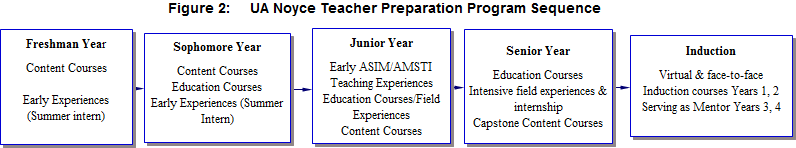 The UA-Noyce Scholarship/Stipend provides support for students seeking certification at the undergraduate, junior and senior years, or Master’s degree level to teach secondary school chemistry, physics, or mathematics. For undergraduate majors seeking certification in the target disciplines, the award consists of a maximum of $16,000 a year during the junior and senior years.  For students with an undergraduate major in the target disciplines enrolled in the UA Master’s degree Alternative Certification (MA Alt Cert) program, the award consists of a maximum of $17,000 a year for up to one year of study. Care will be taken to select students from each of the target majors each year. Four or more awards are anticipated to be available each year of the program. Awards typically will be made in November and March for the following spring or fall semester.Scholarship/Stipend Graduation Progress ReviewThe Noyce Scholar, recipient will sign a contract and a promissory note upon identification as a recipient. The scholarship/stipend will be treated as a “forgivable loan.” The contract will be considered satisfied if all teaching and follow-up requirements are completed.The continuing eligibility of scholarship/stipend recipients during their academic program will be monitored each semester using three criteria: (1) maintaining minimum undergraduate overall GPA of 2.75 and 3.0 for graduate students, both with an additional minimum in target major only courses, (2) making adequate continuous progress towards degree completion, and (3) demonstrating appropriate professional dispositions. UA-Noyce recipients will provide a written report to the UA-Noyce scholarship/stipend committee or a designated representative each semester on a regular schedule. Recipients who do not meet these requirements will be notified and counseled. Recipients will lose their funding for the subsequent semester if the requirements are not met. In addition, if the recipient fails to comply, the promissory note for the funds already received, or portion thereof, becomes due and payable with interest.Scholarship/Stipend Follow-up Teaching and Educational RequirementsUA-Noyce recipients are required to report yearly on professional activities following graduation to the UA-Noyce Noyce scholarship/stipend committee or a designated representative.Annual review of compliance checks the criteria below and determines consequences of defaults. If the recipient fails to comply, the whole promissory note, or portion thereof, becomes due and payable with interest. In addition the annual review of compliance checks will be conducted to determine whether induction course tuition (2 courses) will be provided. The University of Alabama has well established policies and procedures in place to monitor, track, and encourage compliance with financial aid agreements and we intend to take advantage of this expertise as necessary.Application InformationThe Application Form below will be available at the following website and must be submitted electronically by the announced due dates of November 1 and April 1 each year.Application should be made the semester before you wish to enter the program  http://www.education.ua.edu/secondary/scienceCurrent UA students’ records will be obtained by UA-Noyce from Degree Works. Transfer students must provide official sealed current transcripts, sent to Dennis Sunal, P.O. Box 870232, The University of Alabama, Tuscaloosa, AL 35487-0323.For additional information contact:D. W. Sunal, Department of Curriculum and Instruction, Box 870232, University of Alabama or email responses to this application to dwsunal@bama.ua.edu---------------------------------------------------------------------------------------------------------------------This material is based upon work supported by the National Science Foundation under Grant Number (DUE 1340069). Any opinions, findings, and conclusions or recommendations expressed in this material are those of the author(s) and do not necessarily reflect the views of the National Science Foundation.UA-Noyce Scholarship Application FormThis form is available on http://www.education.ua.edu/secondary/scienceDeadlines for registration for the next semester: November 1 and April 6 each year.Application should be made the semester before you wish to enter the program.Name:Student UA ID Number:Permanent Address: (Number and street, city, state, zip code)Local Address if different from permanent address ((Number and street, city, state, zip code)Email address:Phone:	(7) Date of Birth:Gender:	Male  	Female  	Academic Major  	A) If undergraduate: Attainment of at least junior status with at least 61 hours completed (with sophomore status of chemistry, physics, or mathematics major course work completed).Overall credit hours of  	Target major course work credit hours (only) completed 	or B) If Graduate: Undergraduate degree in Major obtained at which university?   	A. Overall GPA based on full transcript with at least 61 hours for undergraduates  	 GPA in appropriate Major  	B. Overall GPA based on full undergraduate academic transcripts in completed appropriate Bachelor’s degree major	and GRE/MAT score	(indicate which one).Anticipated semester/year that you will graduate with certification at UA:  	Schools attended from high school to present (School, City, State, Dates attended):A.B.C.I am a:	US Citizen      Permanent Resident     US NationalRace/Ethnicity/Identified Disability status (optional):Three individuals submitting recommendations. Note: Referees should send their lettersdirectly Nameto Dennis Sunal at dwsunal@bama.ua.eduAffiliationRelationshipFAFSA: Indicate whether or not you have a financial need statement (FAFSA) on file at the University of Alabama.YES  	NO  	Below, complete a personal creed statement (1000 words or less) addressing the following:Why are you interested in teaching high school in the target certification area?What have y (e.g. participu done professionally and personally to prepare you to become a teacher tion in the UA-Noyce internship experiences, tutoring, serving as aLearning Assistant, participation in administering/judging Science Olympiad or a secondary school science fair, Big Brother/Big Sister, other)How will this scholarship/stipend help you reach this goal?What is your commitment to working in a 'high-needs' school? Include possible intended high needs region in which you may seek employment as a STEM teacher.Submit completed form to Dennis Sunal at dwsunal@bama.ua.edu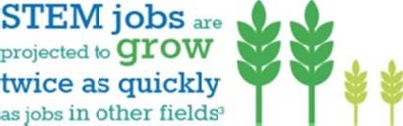 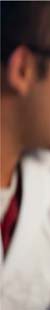 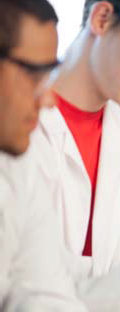 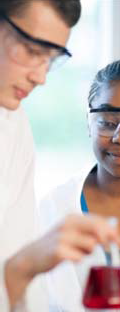 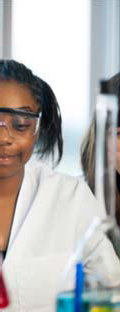 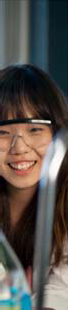 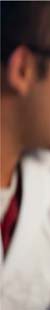 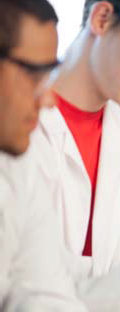 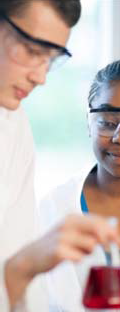 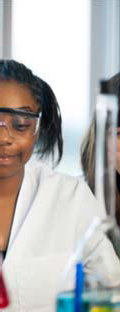 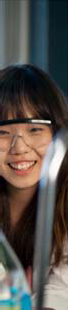 